	  Taking the “Write” Turn	Brooks DeBartolo Collegiate HS Writing Rubric(Based on Florida Department of Education - FCAT Writing Rubric-Grade 10 – 2003)	Persuasive Essay: Reflection Questions1234564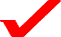 FOCUSThe writing addresses the topic but may lose focus by including extraneous or loosely related ideasThe writing addresses the topic but may lose focus by including extraneous or loosely related ideasThe writing is focused but may contain ideas that are loosely connected to the topicThe writing is focused on the topic and includes few, if any, loosely related ideas.The writing is focused on the topic.The writing is focused, PURPOSEFUL, and REFLECTS INSIGHT into the writing situation.*On topic?  *Focused? *Clear declaration/claim?*Relevant reasons/support?*Purposeful? 
*Reflects insight?*No unrelated information?*Restates topic or key words in each paragraph?*Connection between paragraphs?ORGANIZATIONThe response may have an organizational pattern, but it may lack a sense of completeness or closure.The organizational pattern usually includes a beginning, middle, and ending, but these elements may be briefAn organizational pattern is demonstrated, but the response may lack a logical progression of ideas.An organizational pattern is apparent, and it is strengthened by the use of transitional devices.Its organizational pattern provides for a logical progression of ideas. Effective use of transitional devices contributes to a sense of completeness.The organizational pattern provides for a logical progression of ideas. EFFECTIVE USE OF TRANSITIONAL DEVICES contributes to a sense of completeness.*Pattern of organization?*Mature transitions?--  *Beginning of ¶? *Within¶?
  *End of ¶?*Topic sentences?*Concluding sentences? *Logical progression of ideas?*Sense of completeness/wholeness?*Reasons not merely “listed”?SUPPORTThere is little, if any, development of the supporting ideas, and the support may consist of generalizations or fragmentary lists. Limited or inappropriate word choice may obscure meaningThe development of the support may be erratic and nonspecific, and ideas may be repeated. Word choice may be limited, predictable, or vague.Development of support may be uneven. Word choice is adequate.The support is consistently developed, but it may lack specificity. WORD CHOICE IS ADEQUATE.The support is developed through AMPLE use of SPECIFIC DETAILS AND EXAMPLES. The writing DEMONSTRATES A MATURE COMMAND OF LANGUAGE.The development of the support is SUBSTANTIAL, SPECIFIC, RELEVANT, and CONCRETE. The writer shows commitment to and involvement with the subject and may USE CREATIVE WRITING STRATEGIES. The writing demonstrates a mature command of language with FRESHNESS OF EXPRESSION.SUPPORT:*Substantial? *Ample?*Adequate? *Evenly developed?*Declaration/Claim – explain why it is controversial?*Relevant, strong, clear, accurate reasons/premises/support? * Discuss reasons against claim & explain why it is valid?*Mature Command of Language?*Active, vivid verbs?*Diction/Word choice varied, strong, and vivid – yet natural?*Academic Lang –ex:  no contractions?*  -Face Tricks??  *Figurative Language?  *Specific Details for Effect?  *Repetition for Effect? Tricolon?  *Humor?   *Hyphenated Modifiers?  *Full-Circle Ending?/New Insight*Examples/Anecdotes/Scenarios?CONVENTIONSFrequent and blatant errors may occur in the basic conventions of sentence structure, mechanics, usage, and punctuation, and commonly used words may be misspelled.Errors may occur in the basic conventions of sentence structure, mechanics, usage, and punctuation, but commonly used words are usually spelled correctly.Some variation in sentence structure is demonstrated. The response generally follows the conventions of mechanics, usage, punctuation, and spelling.Variation in sentence structure is demonstrated. The response generally follows the conventions of mechanics, usage, punctuation, and spelling.There is variation in sentence structure. The response generally follows the conventions of mechanics, usage, punctuation, and spelling.SENTENCE STRUCTURE IS VARIED, and few, if any, convention errors occur in mechanics, usage, punctuation, and spelling.*Varied syntax?*Sentence Composing Tools?*Polysyndeton? Asyndeton?*Complete sentences?*All sentences make complete sense?*No awkward sentences?*Fragments used purposefully?*Few if any errors? *Spelling *Usage *Mechanics *PunctuationSTYLE*Grabber/Hook?   *Zinger?  *Flair?       *Pizzazz?  *Voice?  *Not formulaic?*I show I care about the topic?TOTAL SCOREWhich of the individual claims in your essay is the strongest?  Why?Which of the individual claims in your essay is the weakest?  Why?What literary devices and/or Smiley-Face tricks did you employ?  How effective were they?  Why/how? What kind of grabber and zinger did you employ to entice your audience and leave them with a lasting impression?  Why did you choose the type of grabber and zinger that you did?What was most difficult about writing this essay?Did you vary your syntax?  Which Sentence Composing Tools did you use?  How are they effective?What kind of feedback would be most beneficial to you?